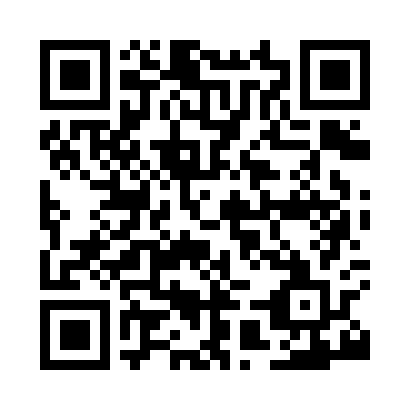 Prayer times for Dorney, Buckinghamshire, UKWed 1 May 2024 - Fri 31 May 2024High Latitude Method: Angle Based RulePrayer Calculation Method: Islamic Society of North AmericaAsar Calculation Method: HanafiPrayer times provided by https://www.salahtimes.comDateDayFajrSunriseDhuhrAsrMaghribIsha1Wed3:375:341:006:078:2710:242Thu3:345:321:006:088:2810:263Fri3:315:3012:596:098:3010:294Sat3:285:2812:596:108:3110:325Sun3:265:2612:596:118:3310:356Mon3:235:2512:596:128:3510:377Tue3:205:2312:596:138:3610:408Wed3:175:2112:596:148:3810:439Thu3:145:2012:596:158:3910:4610Fri3:115:1812:596:168:4110:4911Sat3:085:1612:596:178:4310:5112Sun3:075:1512:596:178:4410:5213Mon3:065:1312:596:188:4610:5214Tue3:055:1212:596:198:4710:5315Wed3:055:1012:596:208:4910:5416Thu3:045:0912:596:218:5010:5517Fri3:035:0712:596:228:5210:5518Sat3:035:0612:596:238:5310:5619Sun3:025:0512:596:248:5410:5720Mon3:015:0312:596:248:5610:5821Tue3:015:0212:596:258:5710:5822Wed3:005:0112:596:268:5910:5923Thu3:005:0012:596:279:0011:0024Fri2:594:581:006:289:0111:0125Sat2:594:571:006:289:0311:0126Sun2:584:561:006:299:0411:0227Mon2:584:551:006:309:0511:0328Tue2:574:541:006:319:0611:0329Wed2:574:531:006:319:0711:0430Thu2:564:521:006:329:0911:0531Fri2:564:521:006:339:1011:05